О внесении изменений в постановление администрацииАрсеньевского городского округа от 25 августа 2014года № 762-па «Об утверждении административногорегламента предоставления администрациейАрсеньевского городского округа муниципальнойуслуги «Перевод жилого помещения в нежилоепомещение или нежилого помещения в жилое помещение»В целях приведения нормативно-правовых актов администрации Арсеньевского городского округа в соответствие с действующим законодательством, а также в целях повышения качества и доступности муниципальной услуги по переводу жилого помещения в нежилое помещение или нежилого помещения в жилое помещение, в соответствии с Жилищным кодексом Российской Федерации, Федеральными законами от 06 октября 2003 года № 131-ФЗ «Об общих принципах организации местного самоуправления в Российской Федерации», от 27 июля 2010 года № 210-ФЗ «Об организации предоставления государственных и муниципальных услуг», от 27 декабря 2018 года № 558-ФЗ «О внесении изменений в Жилищный кодекс Российской Федерации в части упорядочения норм, регулирующих переустройство и (или) перепланировку помещений в многоквартирном доме», постановлением администрации Арсеньевского городского округа от 03 ноября 2011 года № 766-па «О порядке разработки и утверждения административных регламентов муниципальных услуг, оказываемых на территории Арсеньевского городского округа», руководствуясь Уставом Арсеньевского городского округа, администрация Арсеньевского городского округаПОСТАНОВЛЯЕТ:1. Внести в административный регламент предоставления администрацией Арсеньевского городского округа муниципальной услуги «Перевод жилого помещения в нежилое помещение или нежилого помещения в жилое помещение», утвержденный постановлением администрации Арсеньевского городского округа от 25 августа        2014 года № 762-па (далее – административный регламент), изменение, заменив в подпункте «д» пункта 2.8 раздела 2 административного регламента слова «жилого помещения» словами «помещения в многоквартирном доме».2. Организационному управлению администрации Арсеньевского городского округа (Абрамова) обеспечить официальное опубликование и размещение на официальном сайте администрации Арсеньевского городского округа настоящего постановления.3. Настоящее постановление вступает в силу после его официального опубликования.Врио Главы городского округа                                                                                                В.С.Пивень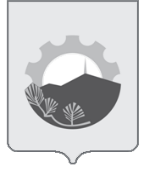 АДМИНИСТРАЦИЯ АРСЕНЬЕВСКОГО ГОРОДСКОГО ОКРУГА П О С Т А Н О В Л Е Н И Е01 февраля 2019 г.г.Арсеньев№60-па